Заявка-анкета на участие в региональном этапе Фестиваля историй успеха обучающихся, осваивающих дополнительные общеразвивающие программы «Открытия-2030»Даю согласие на обработку персональных данных при организации, проведении, продвижении результатов регионального этапа Фестиваля историй успеха обучающихся, осваивающих дополнительные общеразвивающие программы «Открытия-2030».Дата заполнения «___» ____________ 2022 г. 	Подпись участника ___________Подпись руководителя МОЦ			_______________/			/Подпись ответственного лица от управления образованием муниципального образования Ульяновской области				______________/				/Участник регионального этапа Фестиваля историй успеха обучающихся, осваивающих дополнительные общеразвивающие программы «Открытия-2030»,Мамаев Захар Вячеславович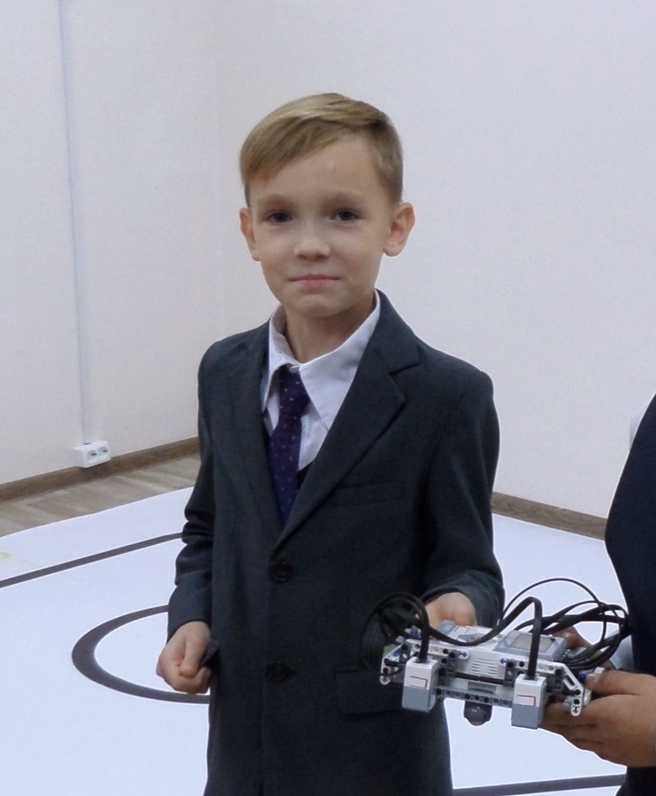 РезюмеДанные конкурсантаФ.И.О. – Мамаев Захар ВячеславовичГод рождения – 12.08.2010г Наименование МО – Мелекесский районЭлектронная почта - нетСсылка на аккаунт в социальной сети – нетНазвание объединения - РобототехникаОбразовательная организация - МБОУ «Средняя школа №1 р.п. Новая Майна»Данные педагога-наставникаФ.И.О. – Аглиуллов Ренат АрслановичЗанимаемая должность - Педагог дополнительного образованияПедагогический стаж - 14 летОписание достижений по направленностиУчастие т/о «Робототехника» МБОУ «Средняя школа №1 р.п. новая Майна»
в конкурсных мероприятияхв 2020-2021 учебном годуУчастие т/о «Робототехника» МБОУ «Средняя школа №1 р.п. новая Майна»
в конкурсных мероприятияхв 2021-2022 учебном годуПортфолио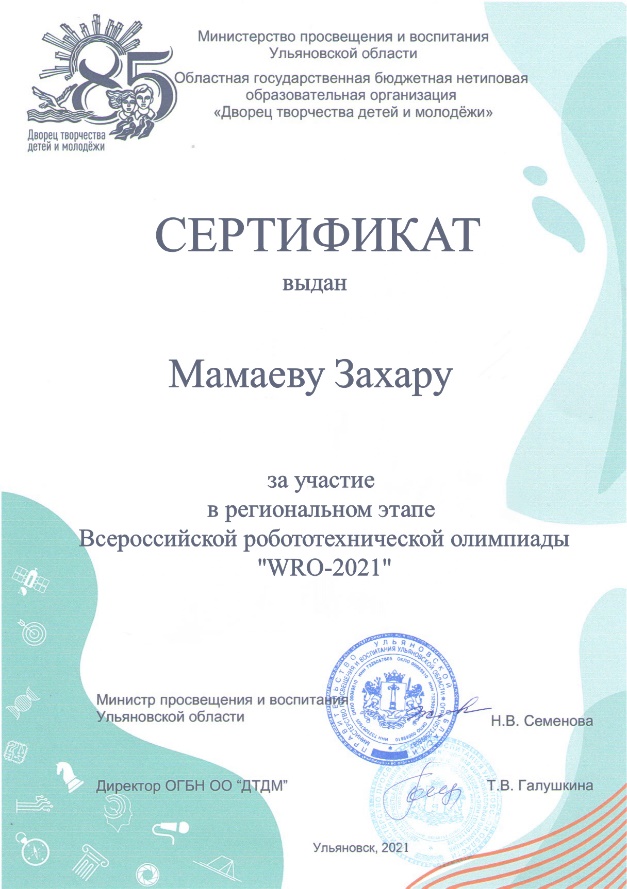 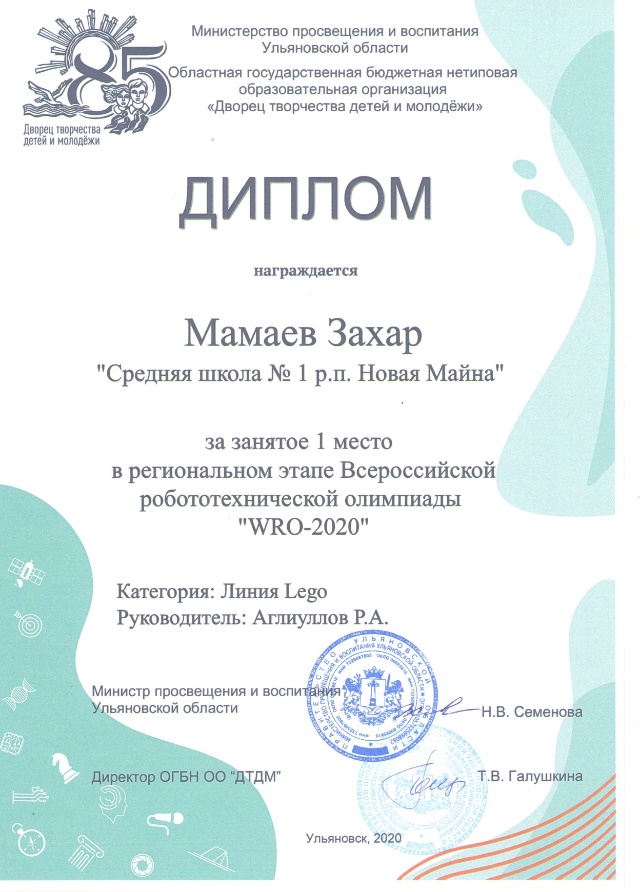 Ф.И.О. участника ФестиваляМамаев Захар ВячеславовичДата рождения, возраст12.08.2010г, 11 летКонтактные данные участника (телефон, электронная почта)89170616233НаправленностьТехническаяНазвание объединения«Робототехника»Образовательная организация, которую представляет участник МБОУ «Средняя школа №1 р.п. Новая Майна»Ф.И.О. педагога дополнительного образования, электронный адрес, контактный телефонАглиуллов Ренат Арсланович, 89876873090, Элек. адрес  overide@list.ru№п/пМероприятиеДатаФ.И. участникаРезультатРуководитель1Региональный этап WRO2020 31.10.2020Мамаев Захар1 местоАглиуллов Р.А.2Финальный этап Всероссийского робототехнического фестиваля «PROFEST-2020» 01.11.2020Мамаев Захар4 местоАглиуллов Р.А.2Финальный этап Всероссийского робототехнического фестиваля «PROFEST-2020» 01.11.2020Синенко Анатолий4 местоАглиуллов Р.А.3Открытые городские соревнования по робототехнике «Технодром 2020»20.02.2021Мамаев ЗахаручастиеАглиуллов Р.А.4Региональный этап WRO202121.05.2021Мамаев ЗахаручастиеАглиуллов Р.А.№п/пМероприятиеДатаФ.И. участникаРезультатРуководитель1Региональный этап Всероссийского робототехнического фестиваля "Робофест"22.01.2022Мамаев ЗахарУчастиеАглиуллов Р.А.2Открытые городские соревнования по робототехнике «Технодром 2022»30.04.2022Мамаев ЗахарУчастие Аглиуллов Р.А.